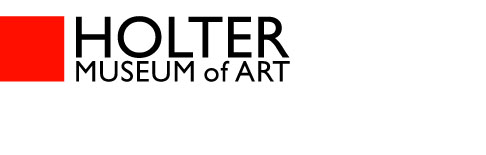 Virtual Visit Proposal
3rd Grade Field Experience
Color by Kelly Bourgeois
March-May 2021SummaryThe exhibition video tour includes comments from the artist Kelly Bourgeois and from young viewers talking about pieces in the exhibition. The hands-on lesson video is led by museum educator Sondra Hines and require 1 hour to complete.The lesson blends art and science with expression of feelings and emotions. We ask students to work in pairs, and experiment with additive color process (mixing colored light) to design a simple stage set that exhibits an emotion or feeling of their choice. Students will explore aspects of additive color theory (mixing color with light) as it pertains and compares to subtractive color theory (mixing color with paint). Part of this includes becoming familiar with the primary colors for additive color theory (RBG) and explore the colors that can be made with these primaries. Learning ObjectivesStudents will:Mix color using light; additive color processPractice prediction skillsPractice observation skillsPractice recording skillsCreate a three-dimensional stage set using simple materials Dramatize an emotion using only light and cut paperConsider qualities of lightingIntensityColorDirection/shape/shadowFocus/position (inside & outside of the stage)Teaching Approach:  Arts IntegrationTeaching Methods: Discovery LearningHands-On LearningAssessment TypeObservationBackground InformationColor Theory-- In the visual arts, color theory is the guide to color mixing and the visual effects of a specific color combination. There are categories of colors based on the color wheel: primary color, secondary color, and tertiary color. A tradition of "color theory" began in the 18th century. The idea is colors affect our mood and perception.Color can be classified in different ways…Warm and ColdReceding and AdvancingPositive and negativeSubtractive and additiveAdditive Color--Additive color refers to color within light and when the primaries of red, green and blue, RGB, are mixed together, they create 'white light'.Subtractive Color-- subtractive colors are created by completely or partially absorbing (or subtracting) some light wave and reflecting others. Subtractive colors begin as white, like a blank piece of white paper. As you add filters to the white light, such as paint, this white takes on the appearance of color.LED-- a light-emitting diodeMaterials IncludedAdditive Light Field Experience Kit	links to exhibition tour video	link to hands-on lesson video	link to hand-outs	Red, Green, and Blue LED lights
	Coin Batteries	Binder clips	Masking tape	yarn/stringMaterials Needed from classroom	white copy paper 5 sheets/pair of students	pencils (several/pair of students)	scissors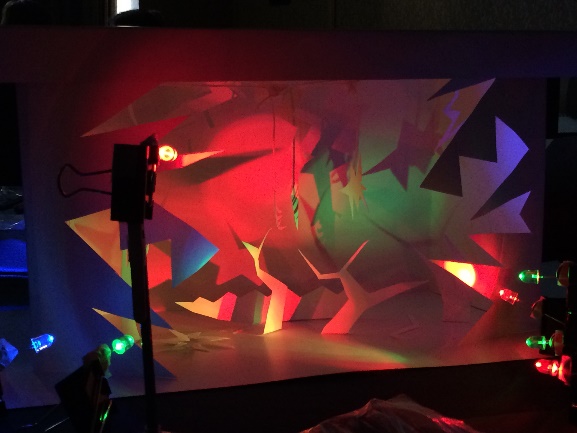 Photo of Additive color hands-on